ACTIVIDADES  ACADÉMICAS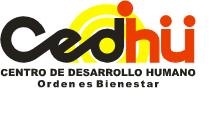 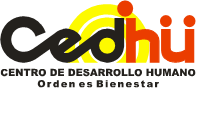 “QUÉDATE  EN  CASA”NIVEL   PRIMARIAGRADO SEGUNDO AMARTES  17  DE NOVIEMBRE 2020MIÈRCOLES  18 DE  NOVIEMBRE  2020JUEVES  19 DE NOVIEMBRE  2020VIERNES  20  DE  NOVIEMBRE 2020HORAASIGNATURA TEMAACTIVIDADMATERIALES8:00 - 8:40EDU.FÍSICA (SESIÓN DE PREGUNTAS)BASES LÚDICAS DEL ATLETISMO INGRESAR A EDMODOObservar el video y realizar una corta reflexión de nuestro trabajo en el año para socializarla en clase de zoom.Computador o celular 8:50 - 9:30EDU.FÍSICA (ZOOM)BASES LÚDICAS DEL ATLETISMO INGRESAR A ZOOMhttps://us04web.zoom.us/j/74271872106?pwd=WUJQMjdzWDhidmVscTYrWFdMcHJQUT09 ID de reunión: 742 7187 2106Código de acceso: 3ZVSzpSocialización y actividad final. Computador o celular 9:30 - 10:00DESCANSOPAUSA  ACTIVA: RECUERDA LAVARTE LAS MANOS TOMAR UN SALUDABLE REFRIGERIO - CONSUMIR FRUTAS E HIDRATARTEDESCANSOPAUSA  ACTIVA: RECUERDA LAVARTE LAS MANOS TOMAR UN SALUDABLE REFRIGERIO - CONSUMIR FRUTAS E HIDRATARTEDESCANSOPAUSA  ACTIVA: RECUERDA LAVARTE LAS MANOS TOMAR UN SALUDABLE REFRIGERIO - CONSUMIR FRUTAS E HIDRATARTEDESCANSOPAUSA  ACTIVA: RECUERDA LAVARTE LAS MANOS TOMAR UN SALUDABLE REFRIGERIO - CONSUMIR FRUTAS E HIDRATARTE10:05 - 1 0:45FÍSICA(ZOOM)EL CALORINGRESAR A EDMODOObservar el video acerca de los estados de la materia, explicación y luego registro de apuntes relevantes o realizar los dibujos representativos.https://www.youtube.com/watch?v=x2nKoFYolj8&ab_channel=SmileandLearn-Espa%C3%B1olCartucheraCuadernoVideo10:50 - 11:30MÚSICA(ZOOM)  RULETA MUSICALINGRESA A ZOOMhttps://zoom.us/j/99600381733?pwd=WFhXL0NBM1ozcWZLNzE0LzlYL1o5QT09ID de reunión: 996 0038 1733Código de acceso: 1UBdZ6Seguir instrucciones de claseParticipación en la ruleta musical.Computador o celular, cuaderno11:30 -2:30ALMUERZO A  DISFRUTAR  UNOS  DELICIOSOS  Y  NUTRITIVOS  ALIMENTOSALMUERZO A  DISFRUTAR  UNOS  DELICIOSOS  Y  NUTRITIVOS  ALIMENTOSALMUERZO A  DISFRUTAR  UNOS  DELICIOSOS  Y  NUTRITIVOS  ALIMENTOSALMUERZO A  DISFRUTAR  UNOS  DELICIOSOS  Y  NUTRITIVOS  ALIMENTOS2:30 - 3:10REFUERZO Y NIVELACIONES I. II. Y III PERIODOREFUERZO Y NIVELACIONES I. II. Y III PERIODOREFUERZO Y NIVELACIONES I. II. Y III PERIODOREFUERZO Y NIVELACIONES I. II. Y III PERIODO3:10 - 3:30DESCANSOPAUSA  ACTIVA: RECUERDA LAVARTE LAS MANOS TOMAR UN SALUDABLE REFRIGERIO - CONSUMIR FRUTAS E HIDRATARTEDESCANSOPAUSA  ACTIVA: RECUERDA LAVARTE LAS MANOS TOMAR UN SALUDABLE REFRIGERIO - CONSUMIR FRUTAS E HIDRATARTEDESCANSOPAUSA  ACTIVA: RECUERDA LAVARTE LAS MANOS TOMAR UN SALUDABLE REFRIGERIO - CONSUMIR FRUTAS E HIDRATARTEDESCANSOPAUSA  ACTIVA: RECUERDA LAVARTE LAS MANOS TOMAR UN SALUDABLE REFRIGERIO - CONSUMIR FRUTAS E HIDRATARTE3:30 - 4:10REFUERZO Y NIVELACIONES I. II. Y III PERIODOREFUERZO Y NIVELACIONES I. II. Y III PERIODOREFUERZO Y NIVELACIONES I. II. Y III PERIODOREFUERZO Y NIVELACIONES I. II. Y III PERIODOHORAASIGNATURA TEMAACTIVIDADMATERIALES8:00 - 8:40ORTOGRAFÍA (ZOOM)Evaluacion de desempeñosINGRESAR A ZOOMhttps://zoom.us/j/4027883802?pwd=eG9CSGxROU5lY3hQSmhadHZndFBLUT09ID de reunión: 402 788 3802Código de acceso: 2AvHtESe explicará actividad a realizar,  los educandos desarrollan pág 22,23 Libro la Ganancia está en Comunicarnos, se socializa actividad durante la claseCuadernocartucheraDiapositivas8:50 - 9:30INGLÉS(ZOOM)English Grammar: On Vacation (part 2)INGRESAR A ZOOMhttps://zoom.us/j/97949009954?pwd=eXZNNzVTcGs0b0ZHWDV1Z3BtV0xyUT09ID de reunión: 979 4900 9954Contraseña: 2FhXu9Los educandos repasan el vocabulario acerca de las vacaciones y la forma gramatical THERE IS/THERE ARECuadernocartucheraDiapositivas9:30 - 10:00DESCANSOPAUSA  ACTIVA: RECUERDA LAVARTE LAS MANOS TOMAR UN SALUDABLE REFRIGERIO - CONSUMIR FRUTAS E HIDRATARTEDESCANSOPAUSA  ACTIVA: RECUERDA LAVARTE LAS MANOS TOMAR UN SALUDABLE REFRIGERIO - CONSUMIR FRUTAS E HIDRATARTEDESCANSOPAUSA  ACTIVA: RECUERDA LAVARTE LAS MANOS TOMAR UN SALUDABLE REFRIGERIO - CONSUMIR FRUTAS E HIDRATARTEDESCANSOPAUSA  ACTIVA: RECUERDA LAVARTE LAS MANOS TOMAR UN SALUDABLE REFRIGERIO - CONSUMIR FRUTAS E HIDRATARTE10:05 - 1 0:45C.LECTORA(EDMODIO)Evaluacion de desempeños INGRESAR A EDMODOActividad:Los educandos desarrollan pág. 38,39 Libro la Ganancia está en Comunicarnos.Librocartuchera10:50 - 11:30GEOMETRÍA (ZOOM)Trabajo en el texto Poderes matemáticosINGRESAR ZOOMhttps://us04web.zoom.us/j/8767297421?pwd=SkZvSWtPQ0VjMUFkWDRHbWh3MlM4dz09ID de reunión: 876 729 7421                                                                                              Código de acceso: 8ml73kLos educandos realizan las actividades que plantea el texto de poderes matemáticos páginas 142,189 con la instrucción de la docente, aclarando dudas.Trabajo en el texto Poderes matemáticos Cartuchera 11:30 -2:30ALMUERZO A  DISFRUTAR  UNOS  DELICIOSOS  Y  NUTRITIVOS  ALIMENTOSALMUERZO A  DISFRUTAR  UNOS  DELICIOSOS  Y  NUTRITIVOS  ALIMENTOSALMUERZO A  DISFRUTAR  UNOS  DELICIOSOS  Y  NUTRITIVOS  ALIMENTOSALMUERZO A  DISFRUTAR  UNOS  DELICIOSOS  Y  NUTRITIVOS  ALIMENTOS2:30 - 3:10REFUERZO Y NIVELACIONES I. II. Y III PERIODOREFUERZO Y NIVELACIONES I. II. Y III PERIODOREFUERZO Y NIVELACIONES I. II. Y III PERIODOREFUERZO Y NIVELACIONES I. II. Y III PERIODO3:10 - 3:30DESCANSOPAUSA  ACTIVA: RECUERDA LAVARTE LAS MANOS TOMAR UN SALUDABLE REFRIGERIO - CONSUMIR FRUTAS E HIDRATARTEDESCANSOPAUSA  ACTIVA: RECUERDA LAVARTE LAS MANOS TOMAR UN SALUDABLE REFRIGERIO - CONSUMIR FRUTAS E HIDRATARTEDESCANSOPAUSA  ACTIVA: RECUERDA LAVARTE LAS MANOS TOMAR UN SALUDABLE REFRIGERIO - CONSUMIR FRUTAS E HIDRATARTEDESCANSOPAUSA  ACTIVA: RECUERDA LAVARTE LAS MANOS TOMAR UN SALUDABLE REFRIGERIO - CONSUMIR FRUTAS E HIDRATARTE3:30 - 4:10REFUERZO Y NIVELACIONES I. II. Y III PERIODOREFUERZO Y NIVELACIONES I. II. Y III PERIODOREFUERZO Y NIVELACIONES I. II. Y III PERIODOREFUERZO Y NIVELACIONES I. II. Y III PERIODOHORAASIGNATURA TEMATEMAACTIVIDADMATERIALES7:30 - 8:00VALORES(ZOOM)  VALORES CEDHUISTASVALORES CEDHUISTASINGRESAR A ZOOMDesarrollar la guía programada para el día de hoy.ComputadorO celularDiapositivas8:00 - 8:40ESTADÍSTICA(EDMODO)ESTADÍSTICA(EDMODO)Trabajo en el texto Poderes matemáticosINGRESAR A ZOOMhttps://us04web.zoom.us/j/8767297421?pwd=SkZvSWtPQ0VjMUFkWDRHbWh3MlM4dz09ID de reunión: 876 729 7421                                                                                               Código de acceso: 8ml73kLos educandos realizan las actividades que plantea el texto de poderes matemáticos en las páginas 230, 231 con la instrucción de la docente, aclarando dudas. Trabajo en el texto Poderes matemáticos Cartuchera 8:50 - 9:30QUÍMICA (ZOOM)QUÍMICA (ZOOM)UNIDADES DE MEDIDAINGRESAR A ZOOMhttps://us02web.zoom.us/j/7222210486ID de reunión: 722 221 0486Contraseña: 3G5dpgElaboración en clase de un reloj, utilizando material reciclado. Observar el video, realizar el reloj durante la clase.https://www.youtube.com/watch?v=tEDgsNMYxds&ab_channel=SusanamaninoCuadernoCartucheraMaterial reciclado9:30 – 9:45DESCANSOPAUSA ACTIVA:  A CARGO DEL PROFESOR FRANCISCO GALVIS.DESCANSOPAUSA ACTIVA:  A CARGO DEL PROFESOR FRANCISCO GALVIS.DESCANSOPAUSA ACTIVA:  A CARGO DEL PROFESOR FRANCISCO GALVIS.DESCANSOPAUSA ACTIVA:  A CARGO DEL PROFESOR FRANCISCO GALVIS.DESCANSOPAUSA ACTIVA:  A CARGO DEL PROFESOR FRANCISCO GALVIS.10:00 - 10:50MATEMÁTICAS(ZOOM)MATEMÁTICAS(ZOOM)Trabajo en el texto Desarrollo de Poderes ante problemas  INGRESAR A ZOOMhttps://us04web.zoom.us/j/8767297421?pwd=SkZvSWtPQ0VjMUFkWDRHbWh3MlM4dz09ID de reunión: 876 729 7421                                                                                              Código de acceso: 8ml73kLos educandos realizan las actividades que plantea el texto desarrollo de poderes ante problemas en las páginas 53, 58 con la instrucción de la docente, aclarando dudas.Trabajo en el texto Desarrollo de Poderes ante problemas  Cartuchera 10:50 - 11:30MATEMÁTICASSESIÓN DE PREGUNTAS(EDMODOMATEMÁTICASSESIÓN DE PREGUNTAS(EDMODOTrabajo en el texto Poderes matemáticosINGRESAR A EDMODOLos educandos realizan las actividades que plantea el texto de poderes matemáticos página 104,105 con la instrucción de la docente, aclarando dudas.Trabajo en el texto Poderes matemáticos Cartuchera11:30 -2:30ALMUERZO A  DISFRUTAR  UNOS  DELICIOSOS  Y  NUTRITIVOS  ALIMENTOSALMUERZO A  DISFRUTAR  UNOS  DELICIOSOS  Y  NUTRITIVOS  ALIMENTOSALMUERZO A  DISFRUTAR  UNOS  DELICIOSOS  Y  NUTRITIVOS  ALIMENTOSALMUERZO A  DISFRUTAR  UNOS  DELICIOSOS  Y  NUTRITIVOS  ALIMENTOSALMUERZO A  DISFRUTAR  UNOS  DELICIOSOS  Y  NUTRITIVOS  ALIMENTOS2:30 - 3:10REFUERZO Y NIVELACIONES I. II. Y III PERIODOREFUERZO Y NIVELACIONES I. II. Y III PERIODOREFUERZO Y NIVELACIONES I. II. Y III PERIODOREFUERZO Y NIVELACIONES I. II. Y III PERIODOREFUERZO Y NIVELACIONES I. II. Y III PERIODO3:10 - 3:30DESCANSOPAUSA ACTIVA: RECUERDA LAVARTE LAS MANOS TOMAR UN SALUDABLE REFRIGERIO - CONSUMIR FRUTAS E HIDRATARTEDESCANSOPAUSA ACTIVA: RECUERDA LAVARTE LAS MANOS TOMAR UN SALUDABLE REFRIGERIO - CONSUMIR FRUTAS E HIDRATARTEDESCANSOPAUSA ACTIVA: RECUERDA LAVARTE LAS MANOS TOMAR UN SALUDABLE REFRIGERIO - CONSUMIR FRUTAS E HIDRATARTEDESCANSOPAUSA ACTIVA: RECUERDA LAVARTE LAS MANOS TOMAR UN SALUDABLE REFRIGERIO - CONSUMIR FRUTAS E HIDRATARTEDESCANSOPAUSA ACTIVA: RECUERDA LAVARTE LAS MANOS TOMAR UN SALUDABLE REFRIGERIO - CONSUMIR FRUTAS E HIDRATARTE3:30 - 4:10REFUERZO Y NIVELACIONES I. II. Y III PERIODOREFUERZO Y NIVELACIONES I. II. Y III PERIODOREFUERZO Y NIVELACIONES I. II. Y III PERIODOREFUERZO Y NIVELACIONES I. II. Y III PERIODOREFUERZO Y NIVELACIONES I. II. Y III PERIODOHORAASIGNATURA TEMAACTIVIDADMATERIALES8:00 - 8:40IZADA DE BANDERAIZADA DE BANDERAINGRESAR A ZOOMENTREGA DE SÍMBOLOSComputador o celular8:50 - 9:30IZADA DE BANDERAIZADA DE BANDERAINGRESAR A ZOOMENTREGA DE SÍMBOLOSComputador o celular9:30 – 10:00 DESCANSOPAUSA ACTIVA: RECUERDA LAVARTE LAS MANOSTOMAR UN SALUDABLE REFRIGERIO - CONSUMIR FRUTAS E HIDRATARTEDESCANSOPAUSA ACTIVA: RECUERDA LAVARTE LAS MANOSTOMAR UN SALUDABLE REFRIGERIO - CONSUMIR FRUTAS E HIDRATARTEDESCANSOPAUSA ACTIVA: RECUERDA LAVARTE LAS MANOSTOMAR UN SALUDABLE REFRIGERIO - CONSUMIR FRUTAS E HIDRATARTEDESCANSOPAUSA ACTIVA: RECUERDA LAVARTE LAS MANOSTOMAR UN SALUDABLE REFRIGERIO - CONSUMIR FRUTAS E HIDRATARTE10:05 - 10:45REFUERZO Y NIVELACIONES I. II. Y III PERIODOREFUERZO Y NIVELACIONES I. II. Y III PERIODOREFUERZO Y NIVELACIONES I. II. Y III PERIODOREFUERZO Y NIVELACIONES I. II. Y III PERIODO10:50 - 11:30REFUERZO Y NIVELACIONES I. II. Y III PERIODOREFUERZO Y NIVELACIONES I. II. Y III PERIODOREFUERZO Y NIVELACIONES I. II. Y III PERIODOREFUERZO Y NIVELACIONES I. II. Y III PERIODO